HYDROLOGIE – ŘÍČNÍ SÍŤ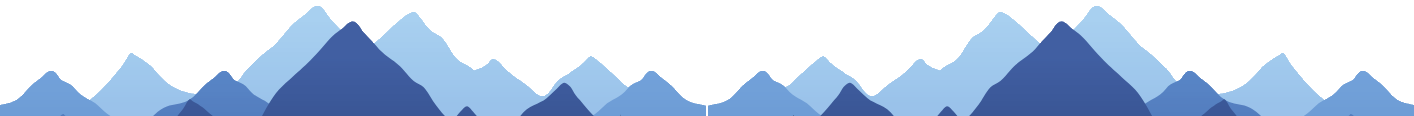 METODICKÝ LIST PRO UČITELEANOTACE:Učební úloha je zaměřená na praktické procvičování a používání pojmů týkající se pohybu vody na pevnině. Žáci pomocí mapové aplikace (např. Mapy.cz) vyhledají nejbližší vodní tok v okolí školy a sledují tok vody až do jejího ústí do moře.KLÍČOVÁ SLOVA:hydrologie, vodní tok, říční síťTEMATICKÉ ZAMĚŘENÍ:Vzdělávací oblast, vzdělávací okruh (RVP):Geografické informace, zdroje dat, kartografie a topografiePřírodní obraz ZeměČeská republikaOčekávané výstupy/cíle (RVP ZV): žákpojmenuje vodní toky v okolí školy/místa bydlištěužívá s porozuměním základní pojmy: vodní tok, pramen, řád vodního toku, přítok, ústí, povodí, úmořína mapě a náčrtu lokalizuje pramen a ústí vodního toku za pomocí fyzickogeografické mapy přiřadí vodní tok ke správnému úmoříurčí řád vodního toku vyhledá a čte geografické informace z topografické mapy v elektronické podoběMezipředmětové vztahy: Informační a komunikační technologie: Zpracování a využití informací, vyhledání informací a komunikaceRočník/věk žáků: 6. ročník ZŠČasová dotace: 15 minutGI DOVEDNOSTI:Rozvíjené GI dovednosti: čtení, použití, tvorba, výběr a sdílení digitální mapyTechnická dovednost: zobrazí mapu, posunuje, přibližuje a oddaluje mapuMapová dovednost: získá z dat informace, přiřadí význam různým mapovým znakům (obrázkovým a symbolickým bodovým znakům, liniím a plochám), vysvětlí změnu obsahu mapy v závislosti na změně měřítka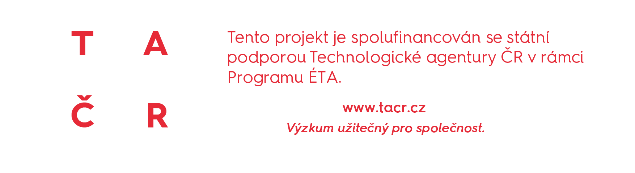 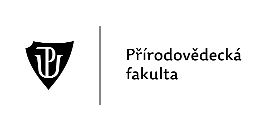 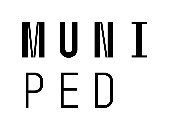 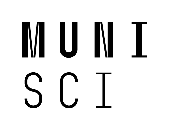 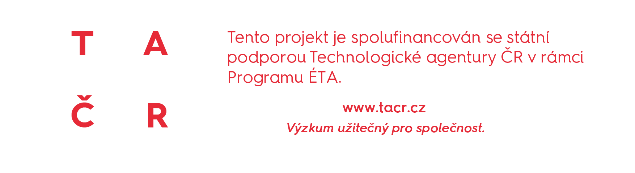 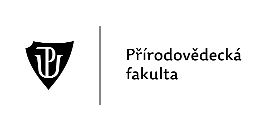 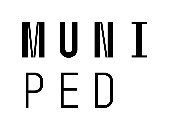 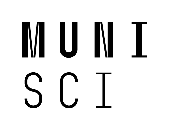 MATERIÁLNÍ A TECHNICKÉ VYBAVENÍ:Vybavení pro učitele: počítač s připojením k internetu a přístupem na arcgis.com, webový prohlížečVybavení pro žáka: počítač (nebo tablet, chytrý telefon) s připojením k internetu a přístupem na arcgis.com, webový prohlížeč, pracovní listPoužitý hardware: počítač, tablet nebo chytrý telefonPoužitý software: Mapy.cz, Google MapsMETODICKÉ POKYNY:ORGANIZAČNÍ FORMY A METODY VÝUKYBrainstorming – úvodní motivace na téma okres vodní toky, ochrana přírodyPráce ve dvojicích – spolupráce na analytických otázkáchSebereflexe a reflexe úlohy – na závěr ohodnotí hodinu a svoji práciPOSTUP (SCÉNÁŘ)Rozdělení žáků do skupin (<5 min)Rozdělení žáků do dvojic – všechny dvojice můžou sledovat stejný vodí tok, nebo si zvolit jiný Tip: Připravit si rozřazovací kartičky do skupinPráce ve dvojicích (10 min)Žáci za pomoci aplikace mapy.cz odpoví na otázky z pracovního listu.Dvojice pracují samostatně.V této hodině žáci pravděpodobně zvládnou pouze část práce, avšak není nutné mít vše splněno v této hodině.Kontrola otázek (5 min)Společná kontrola otázekodevzdání pracovních listůZávěrečná diskuse (<5 min)Zda se jim tato hodina jevila užitečná, jak se jim to líbilo, debata o úloze (zpětná vazba).Alternativa: Obdobnou učební úlohu lze využít ve výuce všech témat při vyhledávání místopisných prvků – např. geomorfologie – tvary zemského povrchu (vyhledávání tvarů zemského povrchu a jejich nejvyšších vrcholů) atd.Možné alternativy a vyšší stupně náročnosti: Lze navázat řešením úlohy vodního toku na portálu http://portal.chmi.cz/?tab=1, nebo www.dibavod.cz. Zde mohou žáci dále hodnotit aktuální stavy a průtoky na tocích. OČEKÁVANÉ PROBLÉMY:Žáci nebudou umět číst v mapě.Problémy technického charakteru.